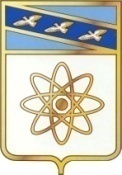 О внесении изменений в муниципальнуюпрограмму «Повышение эффективности работы с молодежью, организация отдыха и оздоровления детей, молодежи, развитиефизической культуры и спорта в городеКурчатове Курской области»,утвержденную постановлением администрацииг. Курчатова от 30.09.2015  №1177(в редакции постановления администрации городаКурчатова от 27.12.2019 №1703)В соответствии со ст. 7 Федерального закона от 06.10.2003 № 131-ФЗ «Об общих принципах организации местного самоуправления в Российской Федерации», распоряжением администрации города Курчатова от 19.10.2021 №440-р «О внесении изменений в методические указания по разработке и реализации муниципальных программ города Курчатова Курской области», утверждённые распоряжением администрации города Курчатова от 27.08.2013 №386-р», администрация города Курчатова ПОСТАНОВЛЯЕТ: 1. Внести в муниципальную программу «Повышение эффективности работы с молодежью, организация отдыха и оздоровления детей, молодежи, развитие физической культуры и спорта в городе Курчатове Курской области», утвержденную постановлением администрации города Курчатова от 30.09.2015 № 1177 (в редакции постановления администрации города Курчатова от 27.12.2019 №1703) (далее Программа) следующие изменения:	1.1. Пункт   «Объемы    бюджетных       ассигнований    муниципальной                программы» Паспорта Программы изложить в новой редакции:	1.2. Раздел  9. «Объем финансовых ресурсов, необходимых для реализации муниципальной программы (за счет всех источников финансирования с расшифровкой по главным распорядителям средств бюджета города Курчатова, основным мероприятиям подпрограмм, а также по годам реализации муниципальной программы)» Программы изложить в новой редакции:«Объем финансового обеспечения реализации муниципальной программы «Повышение эффективности работы с молодежью, организация отдыха и оздоровления детей, молодежи, развитие физической культуры и спорта   в городе Курчатове Курской области» составит 188170,374 тыс. рублей, в том числе: за счет средств городского бюджета – 179388,942 тыс. рублей и за счет средств областного бюджета – 8781,432 тыс. рублей;2016 год – 3175,830 тыс. рублей, в том числе: за счет средств городского бюджета 2275,675 тыс. рублей и  за счет средств областного бюджета 900,155 тыс. рублей;2017 год-3332,013 тыс. рублей, в том числе: за счетсредств городского бюджета 2437,047 тыс. рублей и  за счет средств областного бюджета 894,966 тыс. рублей;2018 год – 14542,043 тыс. рублей, в том числе: за счет средств городского бюджета 13643,120 тыс. рублей и за счет областного бюджета 898,923 тыс.;2019 год – 16885,708тыс. рублей, в том числе: за счет средств городского бюджета 15932,228тыс. рублей и за счет областного бюджета 953,480тыс.;2020 год – 22275,197 тыс. рублей, в том числе: за счет средств городского бюджета 21157,174 тыс. рублей и за счет областного бюджета 1118,023 тыс.;2021 год – 31924,044 тыс. рублей, в том числе: за счет средств городского бюджета 30298,820 тыс. рублей и за счет областного бюджета 1625,224 тыс.;2022 год – 42951,827 тыс. рублей, в том числе: за счет средств городского бюджета 40561,166 тыс. рублей и за счет областного бюджета 2390,661 тыс.;2023 год – 26541,856 тыс. рублей, в том числе: за счет средств городского бюджета 26541,856 тыс. рублей;2024 год – 26541,856  тыс. рублей, в том числе: за счет средств городского бюджета 26541,856 тыс. рублей.	Ресурсное обеспечение реализации муниципальной программы за счет за счет бюджетных ассигнований городского бюджета представлено в приложении №3 к настоящей муниципальной программе.	Ресурсное обеспечение и прогнозная (справочная) оценка расходов областного бюджета, городского бюджета на реализацию целей муниципальной программы представлены в приложении № 4 к настоящей муниципальной программе».	1.3. Пункт «Объемы бюджетных ассигнований подпрограммы» Паспорта подпрограммы 2 «Оздоровление и отдых детей» Программы изложить в новой редакции:	1.4. Раздел 6 «Объем финансовых ресурсов, необходимых для реализации подпрограммы» Подпрограммы 2  «Оздоровление и отдых детей» Программы  изложить в новой редакции: «Объем финансовых ресурсов, необходимых для реализации подпрограммы «Оздоровление и отдых детей» муниципальной программы 37356,464 тыс. рублей, в том числе: за счет средств городского бюджета 28575,032 тыс. рублей, за счет средств областного бюджета  8781,432 тыс. рублей;  2016 год – 3048,830 тыс. рублей, в том числе: за счет средств городского бюджета  2148,675 тыс. рублей и за счет областного бюджета 900,155 тыс. рублей;2017 год –3232,520 тыс. рублей, в том числе: за счет средств городского бюджета  2337,554 тыс. рублей и за счет областного бюджета 894,966 тыс. рублей;2018 год –  3371,383 тыс. рублей, в том числе: за счет средств городского бюджета  2472,460 тыс. рублей и за счет областного бюджета 898,923 тыс. рублей; 2019 год –3554,783 тыс. рублей, в том числе: за счет средств городского бюджета  2601,303 тыс. рублей и за счет областного бюджета 953,480 тыс. рублей; 2020 год –3712,029 тыс. рублей, в том числе: за счет средств городского бюджета  2594,006 тыс. рублей и за счет областного бюджета 1118,023 тыс. рублей;2021 год – 4859,903 тыс. рублей, в том числе: за счет средств городского бюджета  3234,679 тыс. рублей и за счет областного бюджета 1625,224 тыс.;2022 год –6692,368 тыс. рублей, в том числе: за счет средств городского бюджета 4301,707 тыс. рублей и за счет областного бюджета 2390,661 тыс.;2023 год –4442,324 тыс. рублей, в том числе: за счет средств городского бюджета 4442,324 тыс. рублей;2024 год –4442,324 тыс. рублей, в том числе: за счет средств городского бюджета 4442,324 тыс. рублей.Ресурсное обеспечение и прогнозная (справочная) оценка расходов областного бюджета, местных бюджетов и внебюджетных источников на реализацию подпрограммы 2 «Оздоровление и отдых детей»  Программы представлено в Приложении № 4».1.5. Пункт «Объемы бюджетных ассигнований подпрограммы» Паспорта подпрограммы 3 «Развитие физической культуры и спорта в городе Курчатове Курской области» Программы изложить в новой редакции:1.6. Раздел 6 «Объем финансовых ресурсов, необходимых для реализации подпрограммы» подпрограммы 3 «Развитие физической культуры и спорта в городе Курчатове Курской области» Программы  изложить в новой редакции:«Объем финансовых ресурсов, необходимых для реализации подпрограммы «Развитие физической культуры и спорта» муниципальной программы составляет 146778,166 тыс. рублей:2018 год –  11145,260 тыс. рублей, в том числе: за счет средств городского бюджета  11145,260 тыс.; 2019 год –13275,525 тыс. рублей, в том числе: за счет средств городского бюджета  13275,525  тыс. рублей; 2020 год –18068,168 тыс. рублей, в том числе: за счет средств городского бюджета  18068,168 тыс. рублей;2021 год –26539,585 тыс. рублей, в том числе: за счет средств городского бюджета  26539,585 тыс. рублей;2022 год – 35724,903 тыс. рублей, в том числе: за счет средств городского бюджета  35724,903 тыс. рублей;2023 год –21564,976 тыс. рублей, в том числе: за счет средств городского бюджета  21564,976  тыс. рублей;2024 год –21564,976 тыс. рублей, в том числе: за счет средств городского бюджета  21564,976 тыс. рублей.Ресурсное обеспечение и прогнозная (справочная) оценка расходов областного бюджета, местных бюджетов и внебюджетных источников на реализацию подпрограммы «Развитие физической культуры и спорта в городе Курчатове Курской области» Программы представлено в Приложении № 4». 	1.7. Приложение №1 «Сведения о показателях (индикаторах) муниципальной программы «Повышение эффективности работы с молодёжью, организация отдыха и оздоровления детей, молодёжи, развитие физической культуры и спорта в городе Курчатове Курской области», подпрограмм муниципальной программы и их значения» изложить в новой редакции (Приложение №1).1.8. Приложение №3 «Ресурсное обеспечение реализации муниципальной программы «Повышение эффективности работы с молодёжью, организация отдыха и оздоровления  детей, молодёжи, развитие физической культуры и спорта в городе Курчатове Курской области» за счет бюджетных ассигнований городского бюджета» изложить в новой редакции (Приложение №2).1.9. Приложение №4 «Ресурсное обеспечение и прогнозная (справочная) оценка расходов областного бюджета, местных бюджетов и внебюджетных источников  на реализацию целей муниципальной программы «Повышение эффективности работы с молодёжью, организация отдыха и оздоровления  детей, молодёжи, развитие физической культуры и спорта в городе Курчатове Курской области» (тыс. руб.)» изложить в новой редакции (Приложение №3).	2.0. Приложением №5 «Прогноз сводных показателей муниципальных заданий на оказание муниципальных услуг (выполнение работ) муниципальными учреждениями города Курчатова по муниципальной программе «Повышение эффективности работы с молодёжью, организация отдыха и оздоровление детей, молодёжи, развитие физической культуры и спорта в городе Курчатове Курской области» изложить в новой редакции (Приложение №4).2. Контроль за исполнением настоящего постановления возложить на       заместителя Главы администрации города Рудакова С.В. 	3. Постановление вступает в силу со дня его опубликования.И.о. Главы города                                                                                С.В. Рудаков                                                                                                                                                          Приложение №1                                                                                                                                                          к постановлению администрации города                                                                                                                                                                     Курчатова от  18.11.2022№1702                                                                                                                                                          Приложение № 1                                                                                                                                                          к муниципальной программе «Повышение эффективности                                                                                                                                                                                             работы с молодёжью, организация отдыха и оздоровления                                                                                                                                                            детей, молодёжи, развитие физической культуры и спорта                                                                                                                                                            в  городе Курчатове Курской области»       Сведения о показателях (индикаторах) муниципальной программы«Повышение эффективности работы с молодёжью, организация отдыха и оздоровления детей, молодёжи, развитие физической культуры и спорта в городе Курчатове Курской области», подпрограмм муниципальной программы и их значения                                                                                                                                                          Приложение №2                                                                                                                                                          к постановлению администрации города                                                                                                                                                                     Курчатова от  18.11.2022№1702                                                                                                                                                          Приложение № 3                                                                                                                                                          к муниципальной программе «Повышение эффективности                                                                                                                                                                                             работы с молодёжью, организация отдыха и оздоровления                                                                                                                                                            детей, молодёжи, развитие физической культуры и спорта                                                                                                                                                            в  городе Курчатове Курской области» Ресурсное обеспечение реализации муниципальной программы «Повышение эффективности работы с молодёжью, организация отдыха и оздоровления  детей, молодёжи, развитие физической культуры и спорта в городе Курчатове Курской» за счет бюджетных ассигнований городского бюджета                                                                                                                                                          Приложение №3                                                                                                                                                          к постановлению администрации города                                                                                                                                                                     Курчатова от 18.11.2022№1702                                                                                                                                                          Приложение № 4                                                                                                                                                          к муниципальной программе «Повышение эффективности                                                                                                                                                                                             работы с молодёжью, организация отдыха и оздоровления                                                                                                                                                            детей, молодёжи, развитие физической культуры и спорта                                                                                                                                                            в  городе Курчатове Курской области» Ресурсное обеспечение и прогнозная (справочная) оценка расходов 
областного бюджета, местных бюджетов и внебюджетных источников  на реализацию целей муниципальной программы «Повышение эффективности работы с молодёжью, организация отдыха и оздоровления  детей, молодёжи, развитие физической культуры и спорта в городе Курчатове Курской области» (тыс. руб.)                                                                                                                                                                Приложение №4                                                                                                                                                                к постановлению администрации города                                                                                                                                                                           Курчатова от 18.11.2022№1702Прогноз сводных показателей муниципальных заданий на оказание муниципальных услуг (выполнение работ) муниципальными учреждениями города Курчатова по муниципальной программе «Повышение эффективности работы с молодёжью, организация отдыха и оздоровление детей, молодёжи, развитие физической культуры и спорта в городе Курчатове Курской области» АДМИНИСТРАЦИЯ ГОРОДА КУРЧАТОВАКУРСКОЙ ОБЛАСТИПОСТАНОВЛЕНИЕ18.11.2022№1702Объемы бюджетных ассигнований муниципальной  программыОбъем финансового обеспечения реализации муниципальной программы составит 188170,374 тыс. рублей, в том числе: за счет средств городского бюджета – 179388,942 тыс. рублей и за счет средств областного бюджета – 8781,432 тыс. рублей;2016 год – 3175,830 тыс. рублей, в том числе: за счет средств городского бюджета 2275,675 тыс. рублей и  за счет средств областного бюджета 900,155 тыс. рублей;2017 год-3332,013 тыс. рублей, в том числе: за счетсредств городского бюджета 2437,047 тыс. рублей и  за счет средств областного бюджета 894,966 тыс. рублей;2018 год – 14542,043 тыс. рублей, в том числе: за счет средств городского бюджета 13643,120 тыс. рублей и за счет областного бюджета 898,923 тыс.;2019 год – 16885,708тыс. рублей, в том числе: за счет средств городского бюджета 15932,228тыс. рублей и за счет областного бюджета 953,480тыс.;2020 год – 22275,197 тыс. рублей, в том числе: за счет средств городского бюджета 21157,174 тыс. рублей и за счет областного бюджета 1118,023 тыс.;2021 год – 31924,044 тыс. рублей, в том числе: за счет средств городского бюджета 30298,820 тыс. рублей и за счет областного бюджета 1625,224 тыс.;2022 год – 42951,827 тыс. рублей, в том числе: за счет средств городского бюджета 40561,166 тыс. рублей и за счет областного бюджета 2390,661 тыс.;2023 год – 26541,856 тыс. рублей, в том числе: за счет средств городского бюджета 26541,856 тыс. рублей;2024 год – 26541,856  тыс. рублей, в том числе: за счет средств городского бюджета 26541,856 тыс. рублей.Ожидаемые результаты реализации программы Основным ожидаемым конечным результатом реализации муниципальной программы является: - создание условий для вовлечения детей, молодёжи в активную социокультурную и общественную деятельность; - обеспечения отдыха и оздоровления детей и молодёжи города Курчатова в каникулярное время; - устойчивое развитие физической культуры и спорта в городе Курчатове; - привлечение к систематическим занятиям физической культурой и спортом, здоровому образу жизни широких масс населения, - достижение спортсменами города Курчатова высоких спортивных результатов на межрегиональных, всероссийских и международных спортивных соревнованиях.Объемы бюджетных ассигнований подпрограммы Объем бюджетных ассигнований подпрограммы муниципальной программы составляет 37356,464 тыс. рублей, в том числе: за счет средств городского бюджета 28575,032 тыс. рублей, за счет средств областного бюджета  8781,432 тыс. рублей;  2016 год – 3048,830 тыс. рублей, в том числе: за счет средств городского бюджета  2148,675 тыс. рублей и за счет областного бюджета 900,155 тыс. рублей;2017 год –3232,520 тыс. рублей, в том числе: за счет средств городского бюджета  2337,554 тыс. рублей и за счет областного бюджета 894,966 тыс. рублей;2018 год –  3371,383 тыс. рублей, в том числе: за счет средств городского бюджета  2472,460 тыс. рублей и за счет областного бюджета 898,923 тыс. рублей; 2019 год –3554,783 тыс. рублей, в том числе: за счет средств городского бюджета  2601,303 тыс. рублей и за счет областного бюджета 953,480 тыс. рублей; 2020 год –3712,029 тыс. рублей, в том числе: за счет средств городского бюджета  2594,006 тыс. рублей и за счет областного бюджета 1118,023 тыс. рублей;2021 год – 4859,903 тыс. рублей, в том числе: за счет средств городского бюджета  3234,679 тыс. рублей и за счет областного бюджета 1625,224 тыс.;2022 год –6692,368 тыс. рублей, в том числе: за счет средств городского бюджета 4301,707 тыс. рублей и за счет областного бюджета 2390,661 тыс.;2023 год –4442,324 тыс. рублей, в том числе: за счет средств городского бюджета 4442,324 тыс. рублей;2024 год –4442,324 тыс. рублей, в том числе: за счет средств городского бюджета 4442,324 тыс. рублей.Объемы бюджетных ассигнований подпрограммы Общий объем финансовых потребностей для реализации подпрограммы составляет 147883,393 тыс. рублей:2018 год –  11145,260 тыс. рублей, в том числе: за счет средств городского бюджета  11145,260 тыс.; 2019 год –13275,525 тыс. рублей, в том числе: за счет средств городского бюджета  13275,525  тыс. рублей; 2020 год –18068,168 тыс. рублей, в том числе: за счет средств городского бюджета  18068,168 тыс. рублей;2021 год –26539,585 тыс. рублей, в том числе: за счет средств городского бюджета  26539,585 тыс. рублей;2022 год – 35724,903 тыс. рублей, в том числе: за счет средств городского бюджета  35724,903 тыс. рублей;2023 год –21564,976 тыс. рублей, в том числе: за счет средств городского бюджета  21564,976  тыс. рублей;2024 год –21564,976 тыс. рублей, в том числе: за счет средств городского бюджета  21564,976 тыс. рублей.№ п/пНаименование показателя (индикатора)Ед. измеренияЗначения показателейЗначения показателейЗначения показателейЗначения показателейЗначения показателейЗначения показателейЗначения показателейЗначения показателейЗначения показателейЗначения показателейЗначения показателей№ п/пНаименование показателя (индикатора)Ед. измерения2014 год2015 год2015 год2016 год 2016 год 2017 год2017 год2018 год2019 год2020 год2021 год2022 год2023 год2024 год2024 год123455667789101112131414Муниципальная программа «Повышение эффективности работы с молодёжью, организация отдыха и оздоровление детей, молодёжи развитие физической культуры и спорта в городе Курчатове Курской области»Муниципальная программа «Повышение эффективности работы с молодёжью, организация отдыха и оздоровление детей, молодёжи развитие физической культуры и спорта в городе Курчатове Курской области»Муниципальная программа «Повышение эффективности работы с молодёжью, организация отдыха и оздоровление детей, молодёжи развитие физической культуры и спорта в городе Курчатове Курской области»Муниципальная программа «Повышение эффективности работы с молодёжью, организация отдыха и оздоровление детей, молодёжи развитие физической культуры и спорта в городе Курчатове Курской области»Муниципальная программа «Повышение эффективности работы с молодёжью, организация отдыха и оздоровление детей, молодёжи развитие физической культуры и спорта в городе Курчатове Курской области»Муниципальная программа «Повышение эффективности работы с молодёжью, организация отдыха и оздоровление детей, молодёжи развитие физической культуры и спорта в городе Курчатове Курской области»Муниципальная программа «Повышение эффективности работы с молодёжью, организация отдыха и оздоровление детей, молодёжи развитие физической культуры и спорта в городе Курчатове Курской области»Муниципальная программа «Повышение эффективности работы с молодёжью, организация отдыха и оздоровление детей, молодёжи развитие физической культуры и спорта в городе Курчатове Курской области»Муниципальная программа «Повышение эффективности работы с молодёжью, организация отдыха и оздоровление детей, молодёжи развитие физической культуры и спорта в городе Курчатове Курской области»Муниципальная программа «Повышение эффективности работы с молодёжью, организация отдыха и оздоровление детей, молодёжи развитие физической культуры и спорта в городе Курчатове Курской области»Муниципальная программа «Повышение эффективности работы с молодёжью, организация отдыха и оздоровление детей, молодёжи развитие физической культуры и спорта в городе Курчатове Курской области»Муниципальная программа «Повышение эффективности работы с молодёжью, организация отдыха и оздоровление детей, молодёжи развитие физической культуры и спорта в городе Курчатове Курской области»Муниципальная программа «Повышение эффективности работы с молодёжью, организация отдыха и оздоровление детей, молодёжи развитие физической культуры и спорта в городе Курчатове Курской области»Муниципальная программа «Повышение эффективности работы с молодёжью, организация отдыха и оздоровление детей, молодёжи развитие физической культуры и спорта в городе Курчатове Курской области»1.Степень охвата детей и молодежи города Курчатова молодежными мероприятиями%2525252526262728292530303030302.Количество детей и молодежи города Курчатова, охваченных всеми формами отдыха и оздоровления чел.140311001100110011001100110011001100862110012001100110011003.Доля жителей г. Курчатова Курской области, систематически занимающихся физической культурой и спортом, в общей численности населения города Курчатова Курской области%29,833,633,633,638,938,940424544,545515151511.Подпрограмма «Повышение эффективности реализации молодёжной политики»1.Подпрограмма «Повышение эффективности реализации молодёжной политики»1.Подпрограмма «Повышение эффективности реализации молодёжной политики»1.Подпрограмма «Повышение эффективности реализации молодёжной политики»1.Подпрограмма «Повышение эффективности реализации молодёжной политики»1.Подпрограмма «Повышение эффективности реализации молодёжной политики»1.Подпрограмма «Повышение эффективности реализации молодёжной политики»1.Подпрограмма «Повышение эффективности реализации молодёжной политики»1.Подпрограмма «Повышение эффективности реализации молодёжной политики»1.Подпрограмма «Повышение эффективности реализации молодёжной политики»1.Подпрограмма «Повышение эффективности реализации молодёжной политики»1.Подпрограмма «Повышение эффективности реализации молодёжной политики»1.Подпрограмма «Повышение эффективности реализации молодёжной политики»1.Подпрограмма «Повышение эффективности реализации молодёжной политики»1.Подпрограмма «Повышение эффективности реализации молодёжной политики»1.Подпрограмма «Повышение эффективности реализации молодёжной политики»1.Подпрограмма «Повышение эффективности реализации молодёжной политики»Подпрограмма «Повышение эффективности реализации молодёжной политики на 2016-2020 годы»1.1.Количество детей и молодежи города Курчатова, участвующих в молодежных общественных организациях и объединенияхчел.1200125012501250125012501290135013901480145014501450145014502.Подпрограмма «Оздоровление и отдых детей»2.Подпрограмма «Оздоровление и отдых детей»2.Подпрограмма «Оздоровление и отдых детей»2.Подпрограмма «Оздоровление и отдых детей»2.Подпрограмма «Оздоровление и отдых детей»2.Подпрограмма «Оздоровление и отдых детей»2.Подпрограмма «Оздоровление и отдых детей»2.Подпрограмма «Оздоровление и отдых детей»2.Подпрограмма «Оздоровление и отдых детей»2.Подпрограмма «Оздоровление и отдых детей»2.Подпрограмма «Оздоровление и отдых детей»2.Подпрограмма «Оздоровление и отдых детей»2.Подпрограмма «Оздоровление и отдых детей»2.Подпрограмма «Оздоровление и отдых детей»2.Подпрограмма «Оздоровление и отдых детей»2.Подпрограмма «Оздоровление и отдых детей»2.Подпрограмма «Оздоровление и отдых детей»2.Подпрограмма «Оздоровление и отдых детей»2.1Доля оздоровленных детей в загородных оздоровительных лагерях от числа детей от 7 до 18 лет*%44Не менее 3,5Не менее 3,5Не менее 3,5Не менее 3,53333333332.2Доля оздоровленных детей в лагерях с дневным пребыванием детей от численности детей от 6 до 12 лет**%22,822,81919Не менее 19Не менее 192020202020202020203. Подпрограмма «Развитие физической культуры и спорта в городе Курчатове Курской области»3. Подпрограмма «Развитие физической культуры и спорта в городе Курчатове Курской области»3. Подпрограмма «Развитие физической культуры и спорта в городе Курчатове Курской области»3. Подпрограмма «Развитие физической культуры и спорта в городе Курчатове Курской области»3. Подпрограмма «Развитие физической культуры и спорта в городе Курчатове Курской области»3. Подпрограмма «Развитие физической культуры и спорта в городе Курчатове Курской области»3. Подпрограмма «Развитие физической культуры и спорта в городе Курчатове Курской области»3. Подпрограмма «Развитие физической культуры и спорта в городе Курчатове Курской области»3. Подпрограмма «Развитие физической культуры и спорта в городе Курчатове Курской области»3. Подпрограмма «Развитие физической культуры и спорта в городе Курчатове Курской области»3. Подпрограмма «Развитие физической культуры и спорта в городе Курчатове Курской области»3. Подпрограмма «Развитие физической культуры и спорта в городе Курчатове Курской области»3. Подпрограмма «Развитие физической культуры и спорта в городе Курчатове Курской области»3. Подпрограмма «Развитие физической культуры и спорта в городе Курчатове Курской области»3. Подпрограмма «Развитие физической культуры и спорта в городе Курчатове Курской области»3. Подпрограмма «Развитие физической культуры и спорта в городе Курчатове Курской области»3. Подпрограмма «Развитие физической культуры и спорта в городе Курчатове Курской области»3. Подпрограмма «Развитие физической культуры и спорта в городе Курчатове Курской области»3.1Доля жителей города Курчатова Курской области, выполнивших установленные нормативы ГТО в общей численности населения, принявшего участие в сдаче ГТО%0015150,320,322,9586,16,16,26,36,46,43.2Доля обучающихся, систематически занимающихся физической культурой и спортом, в общей численности обучающихся %9494959510010010010010099,91001001001001003.3.Доля жителей города Курчатова Курской области, систематически занимающихся физической культурой и спортом, в общей численности населения в возрасте от 3-х до 79-ти лет%----------46,055,155,155,155,1СтатусНаименование муниципальной программы, подпрограммы муниципальной программы,структурного элемента подпрограммыОтветственный исполнитель, соисполнители, участники (ГРБС)Код бюджетной классификацииКод бюджетной классификацииКод бюджетной классификацииКод бюджетной классификацииКод бюджетной классификацииОбъемы бюджетных ассигнований (тыс. руб.), годыОбъемы бюджетных ассигнований (тыс. руб.), годыОбъемы бюджетных ассигнований (тыс. руб.), годыОбъемы бюджетных ассигнований (тыс. руб.), годыОбъемы бюджетных ассигнований (тыс. руб.), годыОбъемы бюджетных ассигнований (тыс. руб.), годыСтатусНаименование муниципальной программы, подпрограммы муниципальной программы,структурного элемента подпрограммыОтветственный исполнитель, соисполнители, участники (ГРБС)ГРБСМПпМПСЭП (структурный элемент подпрограммы201620172018201920202021202220232024Муниципальная программа«Повышение эффективности работы с молодёжью, организация отдыха и оздоровления  детей, молодёжи, развитие физической культуры и спорта
в городе Курчатове Курской области»Всего,хххх2275,6752437,04713643,12015932,22821157,17430298,82040561,16626541,85626541,856Муниципальная программа«Повышение эффективности работы с молодёжью, организация отдыха и оздоровления  детей, молодёжи, развитие физической культуры и спорта
в городе Курчатове Курской области»в том числе:хххх2275,6752437,04713643,12015932,22821157,17430298,82040561,16626541,85626541,856Муниципальная программа«Повышение эффективности работы с молодёжью, организация отдыха и оздоровления  детей, молодёжи, развитие физической культуры и спорта
в городе Курчатове Курской области»Управление по культуре, спорту и делам молодёжи администрации города00108хх1216,0401333,9301329,8331431,8522148,0134626,32810828,3073002,7113002,711Муниципальная программа«Повышение эффективности работы с молодёжью, организация отдыха и оздоровления  детей, молодёжи, развитие физической культуры и спорта
в городе Курчатове Курской области»Комитет образования г. Курчатова00508хх1059,6351103,1171168,0271224,8511140,9932102,9072053,5522194,1692194,169МАУ СШ11145,26013275,52517868,16823569,58527679,30621344,97621344,976Подпрограмма 1  «Повышение эффективности реализации молодёжной политики»Всегох08081х127,00099,49325,40055,400495,000524,556534,556534,556534,556Основное мероприятие 1.1.Развитие молодежной политики в городе Курчатове Курской областиУправление по культуре, спорту и делам молодёжи администрации города00108101127,00099,49325,40025,400395,000404,556404,556404,556404,556Основное мероприятие 1.2.Развитие добровольчества, привлечение молодежи к социально-значимой деятельностиУправление по культуре, спорту и делам молодёжи администрации города00108102хх030,000100,000120,000130,000130,000130,000 Подпрограмма 2«Оздоровление и отдых детей» Всего:хххх2148,6752337,5542472,4602601,3032594,0063234,6794301,7074442,3244442,324Основное мероприятие 2.1 Обеспечение оздоровления и отдыха детей города КурчатоваКомитет образования г. Курчатова005 08 2 011059,6351103,1171168,0271224,8511140,9932102,9072053,5522194,1692194,169Управление по культуре, спорту и делам молодёжи администрации города001082011089,0401234,4371304,4331376,4521453,0131131,7722248,1552248,1552248,155мероприятие 2.1.1.Организация отдыха детей в оздоровительном лагере с дневным пребываниемКомитет образования г. Курчатовахххх934,635978,1171043,0271099,8511140,9931409,6121491,0841491,0841491,084Комитет образования г. Курчатовахххх125,000125,000125,000125,0000599,295562,468703,085703,085Комитет образования г. Курчатовахххх0000094,000000мероприятие 2.1.2.Организация отдыха детей в загородных стационарных детских оздоровительных лагеряхУправление по культуре, спорту и делам молодёжи администрации городаххххх1089,0401234,4371304,4331376,4521453,0131131,7722248,1552248,1552248,155Подпрограмма 3«Развитие физической культуры и спорта в городе Курчатове Курской области»Всего:х083ххх11145,26013275,52518068,16826539,58535724,90321564,97621564,976Всего:00108301хх050,000600,0004700,0008836,5971011,001011,000Основное мероприятие 3.1.«Содействие развитию физической культуры и спорта»Управление по культуре, спорту и делам молодёжи администрации города00108301хх00200,000220,000478,750220,000220,000Основное мероприятие 3.1.«Содействие развитию физической культуры и спорта»Управление по культуре, спорту и делам молодёжи администрации города00108301хх0002750,0007566,84700Основное мероприятие 3.1.«Содействие развитию физической культуры и спорта»МАУ СШ00108301хх050,000400,000566,100000Основное мероприятие 3.1.«Содействие развитию физической культуры и спорта»МАУ СШ00108301хх0001163,900791,000791,000791,000Основное мероприятие 3.2.«Обеспечение деятельности муниципальных казенныхучреждений - МКУ «Спортивная школа  г.Курчатова»МАУ СШ00108302хх11145,26013225,52517468,1683089,748XXXОсновное мероприятие 3. 3.  «Финансовое обеспечение выполнения функций МАУ«Спортивная школа» г. КурчатоваМАУ СШ00108303хх00018749,83726888,30620553,97620553,976СтатусНаименование муниципальной программы, подпрограмм муниципальной программы, основного мероприятияИсточники финансированиявсегоОценка расходов (тыс. руб.), годыОценка расходов (тыс. руб.), годыОценка расходов (тыс. руб.), годыОценка расходов (тыс. руб.), годыОценка расходов (тыс. руб.), годыОценка расходов (тыс. руб.), годыОценка расходов (тыс. руб.), годыОценка расходов (тыс. руб.), годыОценка расходов (тыс. руб.), годыСтатусНаименование муниципальной программы, подпрограмм муниципальной программы, основного мероприятияИсточники финансированиявсего2016 г.2017 г.2018 г.2019 г.2020 г.2021 г.2022 г.2023 г.2024г.12345678910111213Муниципальная программа«Повышение эффективности работы с молодёжью, организация отдыха и оздоровления  детей, молодёжи, развитие физической культуры и спорта в городе Курчатове Курской области»всего188170,3743175,8303332,01314542,04316885,70822275,19731924,04442951,82726541,85626541,856Муниципальная программа«Повышение эффективности работы с молодёжью, организация отдыха и оздоровления  детей, молодёжи, развитие физической культуры и спорта в городе Курчатове Курской области»областной бюджет8781,432900,155894,966898,923 953,480 1118,0231625,2242390,661Муниципальная программа«Повышение эффективности работы с молодёжью, организация отдыха и оздоровления  детей, молодёжи, развитие физической культуры и спорта в городе Курчатове Курской области»городской бюджет179388,9422275,6752437,04713643,12015932,22821157,17430298,82040561,16626541,85626541,856Муниципальная программа«Повышение эффективности работы с молодёжью, организация отдыха и оздоровления  детей, молодёжи, развитие физической культуры и спорта в городе Курчатове Курской области»внебюджетные источникиПодпрограмма 1 «Повышение эффективности реализации молодёжной политики»всего2930,517127,00099,49325,40055,400495,000524,556534,556534,556534,556Подпрограмма 1 «Повышение эффективности реализации молодёжной политики»областной бюджетПодпрограмма 1 «Повышение эффективности реализации молодёжной политики»городской бюджет2930,517127,00099,49325,40055,400495,000524,556534,556534,556534,556Подпрограмма 1 «Повышение эффективности реализации молодёжной политики»внебюджетные источникиОсновное мероприятие 1.1.Развитие молодежной политики в городе Курчатове Курской областигородской бюджет2290,517127,00099,49325,40025,400395,000404,556404,556404,556404,556Основное мероприятие 1.2.Развитие добровольчества, привлечение молодежи к социально-значимой деятельностигородской бюджет640,000--030,000100,000120,000130,000130,000130,000Подпрограмма 2 «Оздоровление и отдых детей»всего37356,4643048,8303232,5203371,3833554,7833712,0294859,9036692,3684442,3244442,324Подпрограмма 2 «Оздоровление и отдых детей»областной бюджет8781,432900,155 894,966 898,923 953,480 1118,023 1625,224 2390,661 0 0Подпрограмма 2 «Оздоровление и отдых детей»городской бюджет28575,0322148,6752337,5542472,4602601,3032594,0063234,6794301,7074442,3244442,324Подпрограмма 2 «Оздоровление и отдых детей»внебюджетные источникиОсновное мероприятие 2.1Обеспечение оздоровления и отдыха детей города Курчатовавсего37356,4643048,8303232,5203371,3833554,7833712,0294859,9036692,3684442,3244442,324Основное мероприятие 2.1Обеспечение оздоровления и отдыха детей города Курчатоваобластной бюджет8781,432900,155 894,966 898,923 953,480 1118,023 1625,224 2390,661 0 0Основное мероприятие 2.1Обеспечение оздоровления и отдыха детей города Курчатовагородской бюджет28575,0322148,6752337,5542472,4602601,3032594,0063234,6794301,7074442,3244442,324Основное мероприятие 2.1Обеспечение оздоровления и отдыха детей города Курчатовавнебюджетные источникиПодпрограмма 3«Развитие физической культуры и спорта в городе Курчатове Курской области»всего147883,3930011145,26013275,52518068,16826539,58535724,90321564,97621564,976Подпрограмма 3«Развитие физической культуры и спорта в городе Курчатове Курской области»областной бюджетПодпрограмма 3«Развитие физической культуры и спорта в городе Курчатове Курской области»городской бюджет147883,3930011145,26013275,52518068,16826539,58535724,90321564,97621564,976Подпрограмма 3«Развитие физической культуры и спорта в городе Курчатове Курской области»внебюджетные источникиОсновное мероприятие 3.1.Содействие развитию физической культуры и спортавсего16208,59700050,000600,004700,0008836,5971011,0001011,000Основное мероприятие 3.1.Содействие развитию физической культуры и спортаобластной бюджетОсновное мероприятие 3.1.Содействие развитию физической культуры и спортагородской бюджет16208,5970050,000600,0004700,0008836,5971011,0001011,000Основное мероприятие 3.1.Содействие развитию физической культуры и спортавнебюджетные источникиОсновное мероприятие 3.2.«Обеспечение деятельности Муниципальных казенных учреждений - МКУ «Спортивная школа  г.Курчатова»всего44928,7010011145,26013225,52517468,1683089,748XXXОсновное мероприятие 3.2.«Обеспечение деятельности Муниципальных казенных учреждений - МКУ «Спортивная школа  г.Курчатова»областной бюджетОсновное мероприятие 3.2.«Обеспечение деятельности Муниципальных казенных учреждений - МКУ «Спортивная школа  г.Курчатова»городской бюджет44928,7010011145,26013225,52517468,1683089,748XXXОсновное мероприятие 3.2.«Обеспечение деятельности Муниципальных казенных учреждений - МКУ «Спортивная школа  г.Курчатова»внебюджетные источникивсего86746,0950000018749,83726888,30620553,97620553,976Основное мероприятие 3. 3.  Финансовое обеспечение выполнения функций МАУ«Спортивная школа»                     г. Курчатоваобластной бюджетОсновное мероприятие 3. 3.  Финансовое обеспечение выполнения функций МАУ«Спортивная школа»                     г. Курчатовагородской бюджет86746,0950000018749,83726888,30620553,97620553,976внебюджетные источникиПриложение № 5к муниципальной программе «Повышение эффективности работы с молодёжью, организация отдыха и оздоровления детей, молодёжи, развитие физической культуры и спорта в  городе Курчатове Курской области»  Наименование услуги (работы), количественные показатели объема услуги (работы), показатели качества муниципальных услуг на оказание муниципальных услуг (выполнения работ) муниципальными учреждениями, подпрограммы, структурного элемента подпрограммыЗначение показателя объема муниципальной услуги (работы)  Значение показателя объема муниципальной услуги (работы)  Значение показателя объема муниципальной услуги (работы)  Значение показателя объема муниципальной услуги (работы)  Соответствующие показатели муниципаль-ной программыРасходы городского бюджета на оказание муниципальной услуги (выполнение работы), тыс. руб.Расходы городского бюджета на оказание муниципальной услуги (выполнение работы), тыс. руб.Расходы городского бюджета на оказание муниципальной услуги (выполнение работы), тыс. руб.Расходы городского бюджета на оказание муниципальной услуги (выполнение работы), тыс. руб.2021 год2022 год2023 год2024 год2021 год2022 год2023 год2024 годПодпрограмма 3 «Развитие физической культуры и спорта в городе Курчатове Курской области»Основное мероприятие 3. 3.  Финансовое обеспечение выполнения муниципального задания  МАУ «Спортивная школа» г. Курчатова75475475475412870,45221108,47621344,97621344,976Наименование муниципальной услуги 1:1. Спортивная подготовка по олимпийским видам спортаПоказатель объема  услуги:Число лиц, прошедших спортивную подготовку на этапах спортивной подготовки, человек495495495495ххххБаскетбол - этап начальной подготовки75757575ххххБаскетбол - тренировочный этап (этап спортивной специализации)15151515ххххБокс - этап начальной подготовки  30303030ххххБокс - тренировочный этап (этап спортивной специализации)12121212ххххДзюдо  - этап начальной подготовки  125125125125ххххДзюдо - тренировочный этап (этап спортивной специализации)22222222ххххФутбол- этап начальной подготовки87878787ххххФутбол - тренировочный этап (этап спортивной специализации)62626262ххххПарусный спорт - этап начальной подготовки15151515ххххПарусный спорт - тренировочный этап (этап спортивной специализации)7777ххххНастольный теннис - тренировочный этап (этап спортивной специализации)10101010ххххТеннис - этап начальной подготовки10101010ххххЛегкая атлетика - этап начальной подготовки25252525ххххНаименование муниципальной услуги 2:1. Спортивная подготовка по неолимпийским видам спортаПоказатель объема  услуги:Число лиц, прошедших спортивную подготовку на этапах спортивной подготовки, человек219219219219ххххКиокусинкай - этап начальной подготовки15151515ххххКиокусинкай - тренировочный этап (этап спортивной специализации)12121212ххххШахматы - этап начальной подготовки50505050ххххРукопашный бой - этап начальной подготовки90909090ххххРукопашный бой - тренировочный этап (этап спортивной специализации)37373737ххххПауэрлифтинг - тренировочный этап (этап спортивной специализации)15151515ххххНаименование муниципальной услуги 3:1. Спортивная подготовка по спорту лиц с поражением ОДАПоказатель объема  услуги:Число лиц, прошедших спортивную подготовку на этапах спортивной подготовки, человек40404040Бочча - этап начальной подготовки40404040хххх